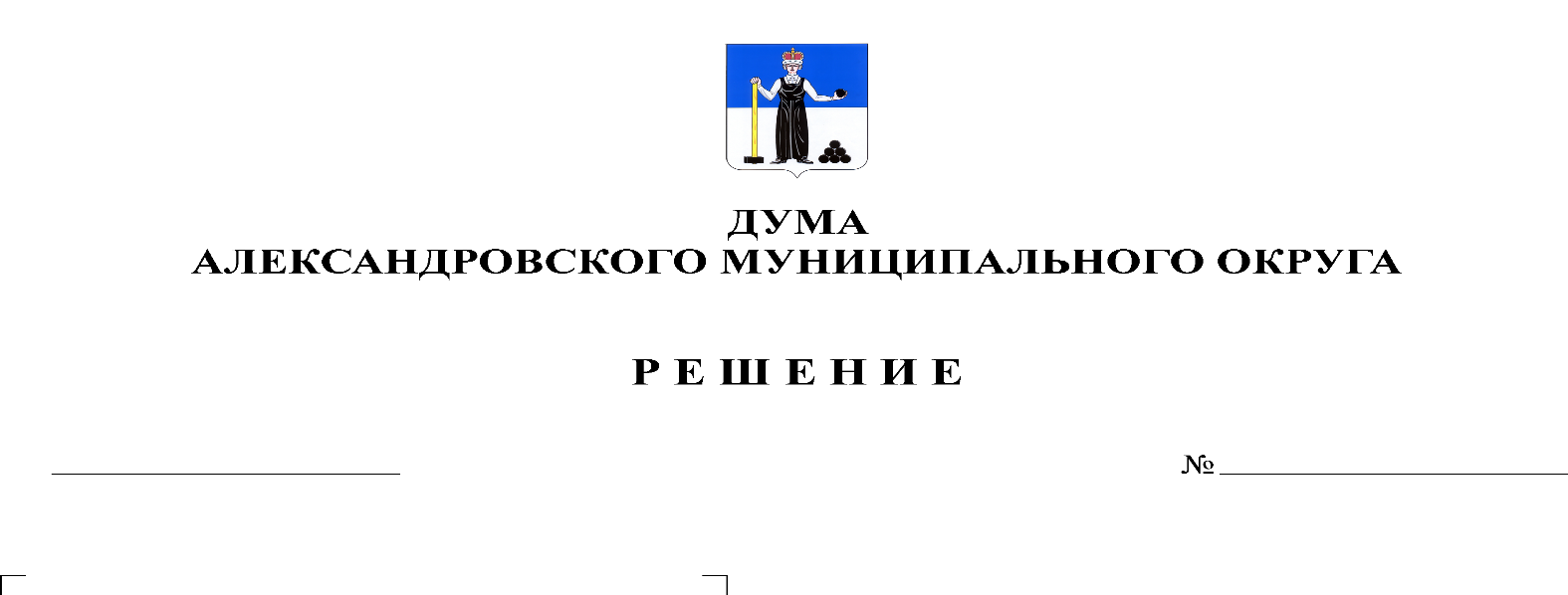 В соответствии с решением Думы Александровского муниципального округа от 23.04.2020 № 97 «О принятии Положения о территориальной трехсторонней комиссии по регулированию социально-трудовых отношений в Александровском муниципальном округе Пермского края» и в связи с пересмотром распределения обязанностей (полномочий) между руководителями (заместителями главы, специалистами) администрации Александровского муниципального округа, Дума Александровского муниципального округарешает:1. Внести в решение Думы Александровского муниципального округа от 13 августа 2020 г. № 122 «Об утверждении состава территориальной трехсторонней комиссии по регулированию социально-трудовых отношений в Александровском муниципальном округе Пермского края» следующие изменения: 1.1. позицию изложить в следующей редакции: 1.2. позициюизложить в следующей редакции: 2. Опубликовать настоящее решение в сетевом издании официальный сайт Александровского муниципального округа Пермского края (www.aleksraion.ru).3. Настоящее решение вступает в силу со дня его подписания. Председатель ДумыАлександровского муниципального округа		   		    Л.Н. БелецкаяПавлова Елена Алексеевназаместитель начальника отдела муниципальной службы и противодействия коррупции администрации Александровского муниципального округаУточкина Наталья Викторовнаконсультант отдела по социальной политике администрации Александровского муниципального округаЛужбина Ирина Петровнаруководитель Клиентской службы в г. Александровске ГУ-Управление Пенсионного фонда Российской Федерации в г. Березники Пермского края (межрайонное)Лужбина Ирина Петровнаруководитель Клиентской службы в г. Александровске Отделения социального фонда России в г. Березники Пермского края 